П О С Т А Н О В Л Е Н И Е	В соответствии с Решением Городской Думы Петропавловск-Камчатского городского округа от 31.10.2013 № 145-нд «О наградах и почетных званиях Петропавловск-Камчатского городского округа»,     Постановлением Главы Петропавловск-Камчатского городского округа от 31.10.2013 № 165 «О представительских расходах и расходах, связанных с приобретением подарочной и сувенирной продукции в Городской Думе Петропавловск-Камчатского городского округа»,     ПОСТАНОВЛЯЮ:За многолетний добросовестный труд, высокий уровень профессионализма, большой личный вклад в воспитание подрастающего поколения, педагогическое мастерство и в связи с профессиональным праздником «День учителя» наградить Почетной грамотой Главы Петропавловск-Камчатского городского округа (в рамке): За многолетний добросовестный труд, высокий уровень профессионализма, ответственное отношение к работе и в связи с профессиональным праздником «День учителя» наградить Почетной грамотой Главы Петропавловск-Камчатского городского округа (в рамке): Вручить цветы.ГлаваПетропавловск-Камчатскогогородского округа                                                                           К.Г. Слыщенко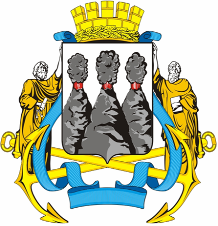 ГЛАВАПЕТРОПАВЛОВСК-КАМЧАТСКОГОГОРОДСКОГО ОКРУГА« 30 » сентября 2014 г. № 124О награждении сотрудников муниципальных  образовательных учреждений   Петропавловск-Камчатского городского округаБобкову Елену Романовну- учителя математики муниципального бюджетного образовательного учреждения «Средняя общеобразовательная школа № 10»;Бохан Виолетту Валерьевну- учителя биологии муниципального бюджетного образовательного учреждения «Средняя общеобразовательная школа № 10»;Козлову Елену Алексеевну- учителя начальных классов муниципального бюджетного образовательного учреждения   «Средняя общеобразовательная школа № 2»;Сергееву Ольгу Борисовну- учителя математики муниципального бюджетного образовательного учреждения   «Средняя общеобразовательная школа № 2»;Суздалову Елену Викторовну- заместителя директора по учебно-воспитательной работе муниципального автономного образовательного учреждения «Средняя общеобразовательная школа № 3 имени А.С. Пушкина».Артеменко Александра Ивановича- инженера по эксплуатации здания муниципального автономного образовательного учреждения «Средняя общеобразовательная школа № 3 имени А.С. Пушкина»;Степаненко Светлану Васильевну- заведующую библиотекой муниципального автономного образовательного учреждения «Средняя общеобразовательная школа № 3 имени А.С. Пушкина».